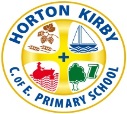 SCHOOL RECEPTIONISTResponsible to: The Headteacher, Senior Leadership Team, Governors of the school and Aletheia Academy TrustLine Manager: The Headteacher/Deputy HeadteacherSalary: KR3Hours worked academic year: Main purpose of the role: To provide support, advice and guidance in carrying out a range of confidential administration tasks for the headteacher, governors and leadership team on matters relating to the non-teaching operation of the school to ensure school remains compliant with its legal obligations/requirements proactively discussing any issues / concerns as they ariseKey responsibilities:General Responsibilities for all staff:Be committed to the safeguarding and promotion of the welfare of children and young peopleComply with the policies and procedures relating to child protection, health and safety, security, confidentiality and data protection, equal opportunities, reporting all concerns to an appropriate personTake appropriate action to identify, evaluate and minimise any risks to health, safety and security in the school working environmentContribute to the overall ethos/work/aims of the schoolEstablish constructive relationships and communication with all staff and other agencies/professionalRecognise own strengths and areas of expertise and use these to advise and support othersParticipate in training and other learning activities and performance development as requiredEnsure that the school creates a professional and welcoming reception for all visitors and parents Contd …Administration:Front Desk/Reception duties welcoming visitors ensuring all are signed in appropriately according to safeguarding requirements in order to monitor entry in and out of the buildingAssisting attendance lead with administrative tasks of tracking attendance including first day calling Administration of First Aid as and when requiredCollation of school meals on a daily basis using ArborUpdating the School CalendarTo be the specified point of contact for parents/liaison officerIn the absence of the Office Manager, assist with DBS Checks, including their entry on to the Single Central Record and help to keep personnel files up to dateITEntering attendance marks on Arbor running reports when requiredAssisting with maintaining the children’s records on ArborAssisting with organization/payment of school trips using ArborAssisting with administration of orders, ensuring best value for money, checking deliveries against delivery notes and passing items on to the relevant members of staffUsing Kelsi Digital front Door to assist with making attendance referrals to KCCCurrent TCP grading: achieved/achieved above/outstanding (Please circle)Proposed TCP grading: (This will be based on a discussion of the criteria and objective evidence presented to the appraiser of whole school development impact) achieved/achieved above/outstandingThe role will be reviewed annually in consultation with the postholder.Signed by Post Holder: ___________________________________________________________________Date: ________________________________________Headteacher:____________________________________________________________________________Date:_________________________________________